Men's Lacrosse: DefenseAddThis Sharing ButtonsShare to TwitterShare to FacebookShare to Google+Share to MoreGrades: 3.0 GPA + 24 ACT + 1000 SAT (out of 1600)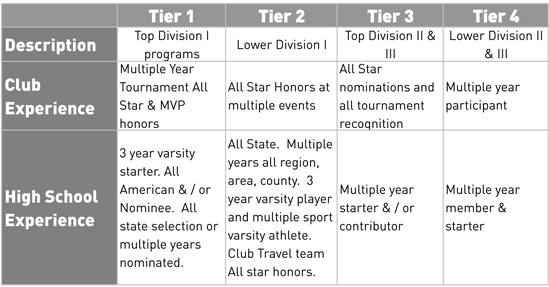 Tier 1 DefensePhysical Measurables:6'2"215 lbsNCSA Expert Notes:Can take over a game or the player they're covering.  Great on-ball skills and the commander of the defenders around them.  Handles the ball often and a threat in the clearing game.  Always covering the top offensive player for the other team with great results.  A great mix of physical presence and technical skill.Tier 2 DefensePhysical Measurables:6'1"205 lbsNCSA Expert Notes:Steady influence on the player the are covering.  Steady mix of GB play and 1 vs. 1 defense.  Shows flashes of being the top defensive player on the field.   Can cover the top tier offensive threats.  Great athletic ability.Tier 3 DefensePhysical Measurables:6'0"190 lbsNCSA Expert Notes:Solid athlete who is a  steady contributor.  Handles the ball often and fins roles they succeed in.  Can cover solid offensive threats and performs well.Tier 4 DefensePhysical Measurables:5'10"180 lbsNCSA Expert Notes:Steady contributor in team concepts.  Good athlete and help defense.  Uses their advantages very well, and really helps out with communication.